附件2赴汕头市参加公务员面试考场交通指南汕头市面试考点：汕头开放大学（原汕头广播电视大学）地址：汕头市乐山路与东厦路交叉往南150米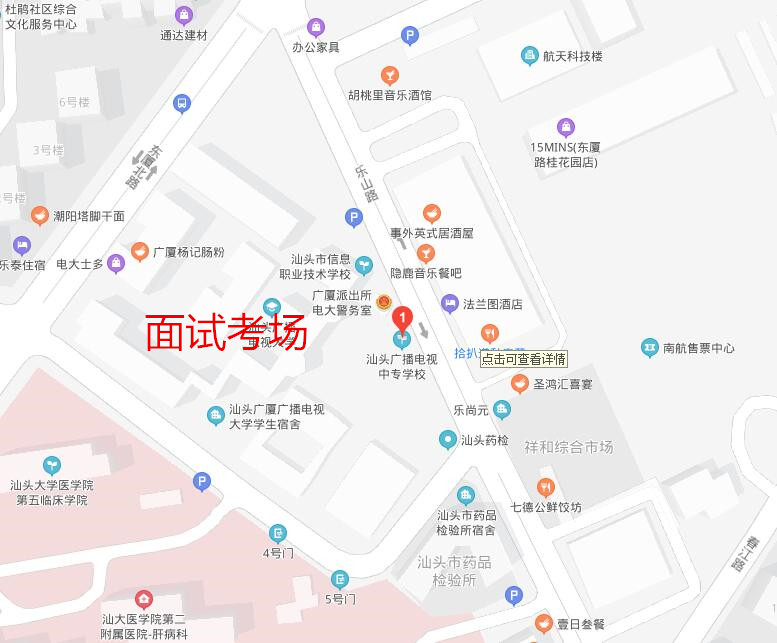 